УВАЖАЕМЫЕ РОДИТЕЛИ! 

Не скучаем в самоизоляции и больше общаемся со своими детьми. 
Группа «Пчелки» предлагает Вам мета-олимпиаду «Любознайки».

Задания выполняем с детьми и отправляем в личку, можно видео. 
Задания будут предложены на период с 13 по 17 апреля, с 20 по 17 апреля, с 27 по 30 апреля. 
Спасибо! Желаем удачи и приятного позитива! 

Задание 1.
Дидактическая игра «Подбери яичко по цвету» . Для курочки каждого цвета надо подобрать яичко такого же цвета.
 
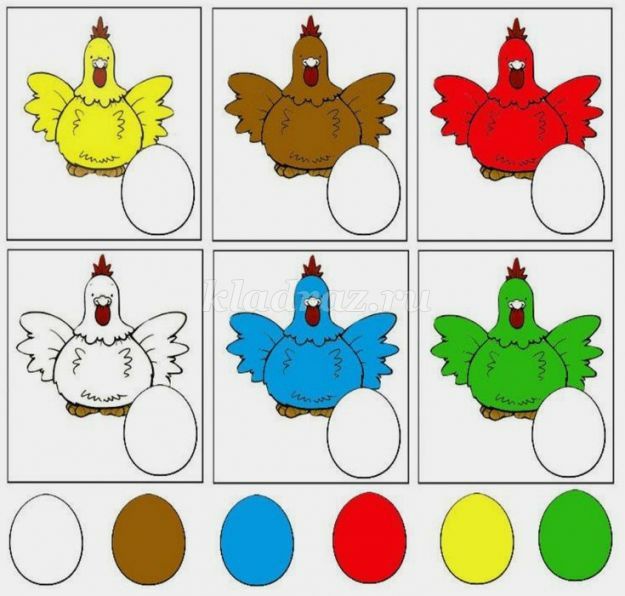 Задание 2. 

Дидактическая игра «Найди тень»
- Посмотрите на эту картинку. - Куда-то ушли все герои сказки, остались только их тени. Давайте вернем всех на место: вот вам цветные картинки деда, бабы, яйца, курочки и мышки — разложите их на подходящие по форме тени.

  
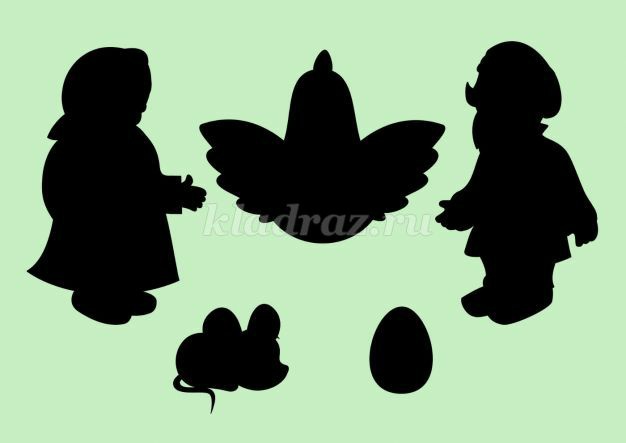 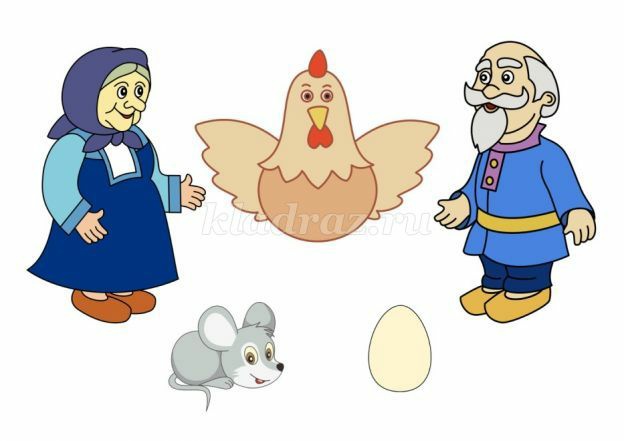 Задание 3. Читаем сказку.Жили-были дед да баба. И была у них Курочка Ряба.Снесла курочка яичко, да не простое - золотое.Дед бил - не разбил.Баба била - не разбила.А мышка бежала, хвостиком махнула, яичко упало и разбилось.Плачет дед, плачет баба и говорит им Курочка Ряба: - Не плачь, дед, не плачь, баба: снесу вам новое яичко не золотое, а простое!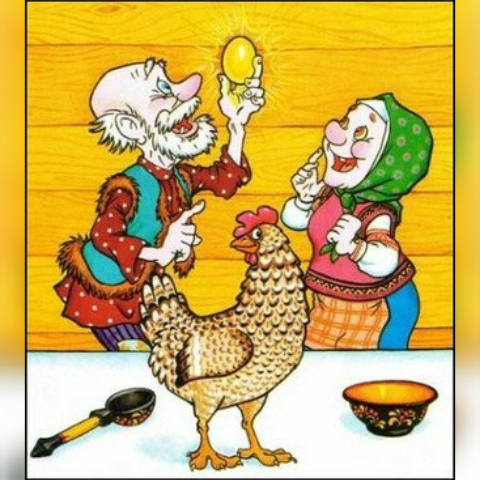 Задание 4. 
Найди маму.        Внимательно посмотри на картинку. Назови домашнее животное (то, которое живет рядом с человеком) и его детеныша.


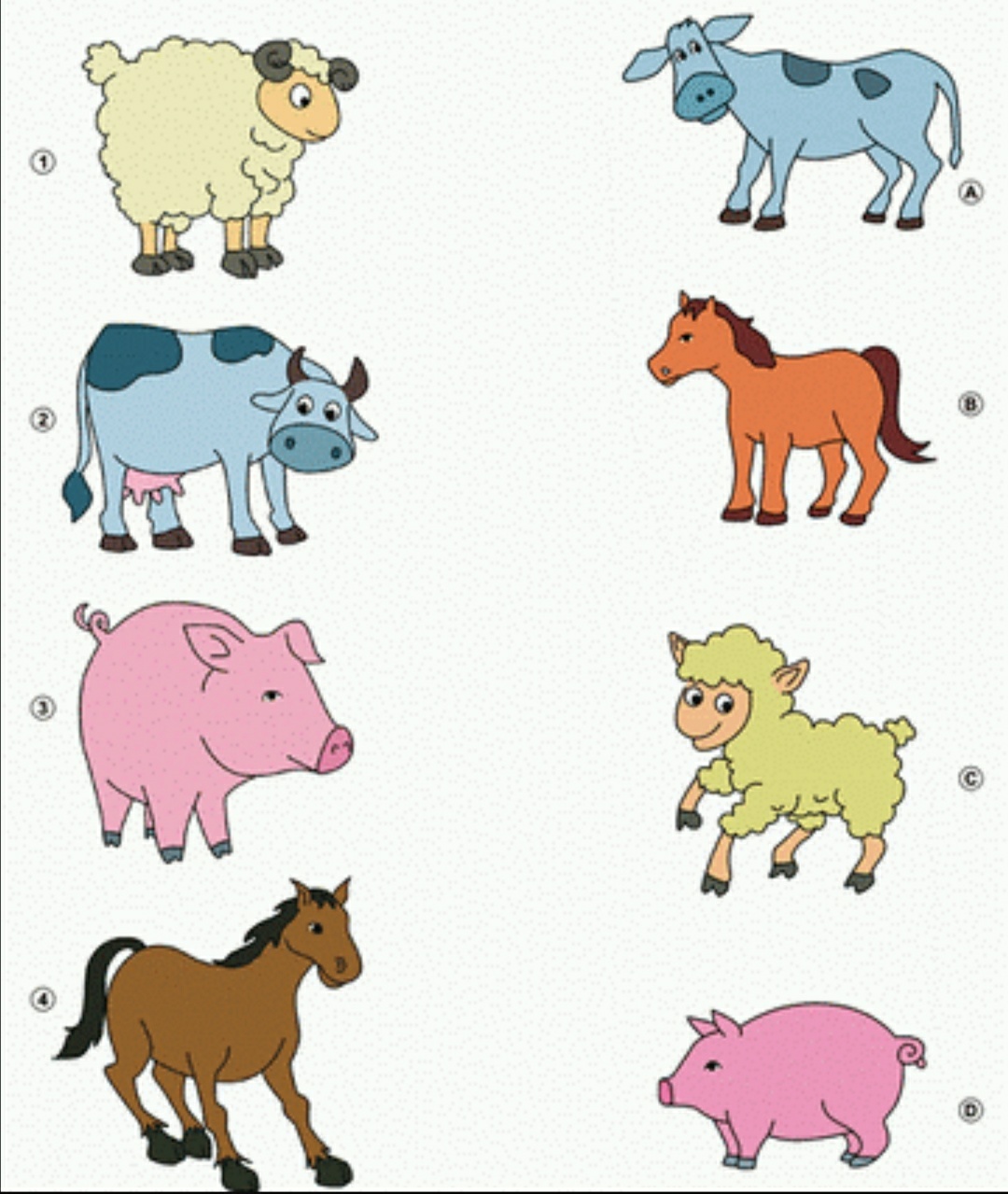 Задание 5. 
Собери пазл. 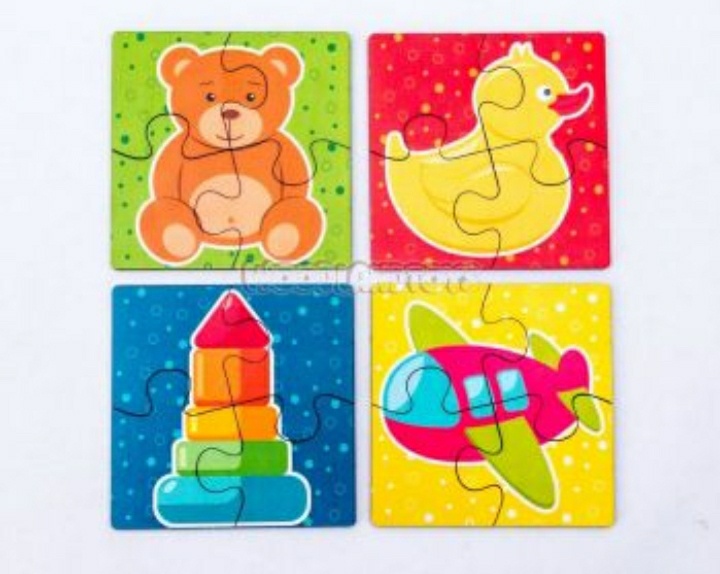 Порадовали мы мышку, справились мы со всеми заданиями.
Дети, мышка то наверно наша устала, трудилась …да и проголодалась.
Давайте покормим нашу спасительницу? А что едят мышки, вы знаете? Они едят зернышки. Сейчас мы с вами нарисуем зернышки, крошки  для нашей гостьи.
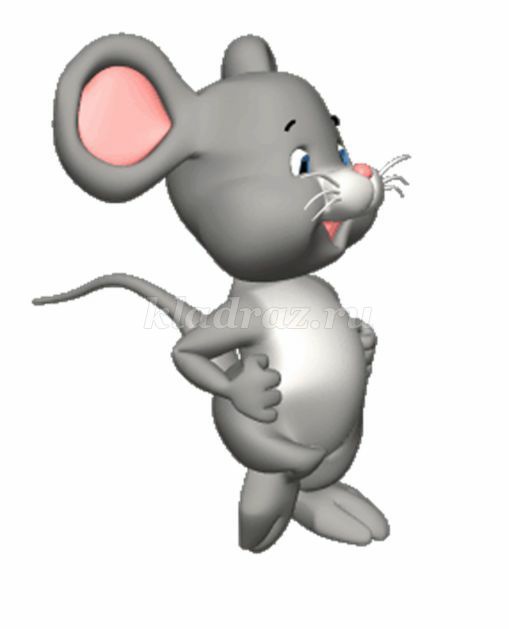 